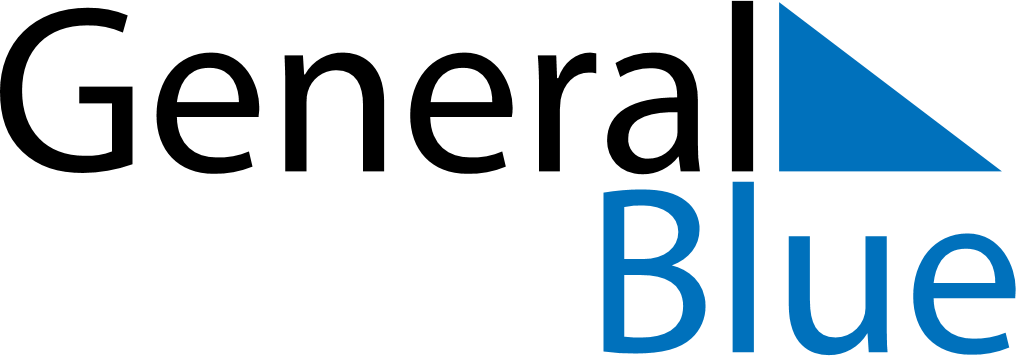 2026 – Q1Sweden  2026 – Q1Sweden  2026 – Q1Sweden  2026 – Q1Sweden  2026 – Q1Sweden  2026 – Q1Sweden  JanuaryMondayTuesdayWednesdayThursdayFridaySaturdaySundayJanuary1234January567891011January12131415161718January19202122232425January262728293031JanuaryFebruaryMondayTuesdayWednesdayThursdayFridaySaturdaySundayFebruary1February2345678February9101112131415February16171819202122February232425262728FebruaryMarchMondayTuesdayWednesdayThursdayFridaySaturdaySundayMarch1March2345678March9101112131415March16171819202122March23242526272829March3031Jan 1: New Year’s DayJan 5: TrettondagsaftonJan 6: EpiphanyJan 13: Tjugondag KnutMar 1: VasaloppetMar 25: Marie Bebådelsedag